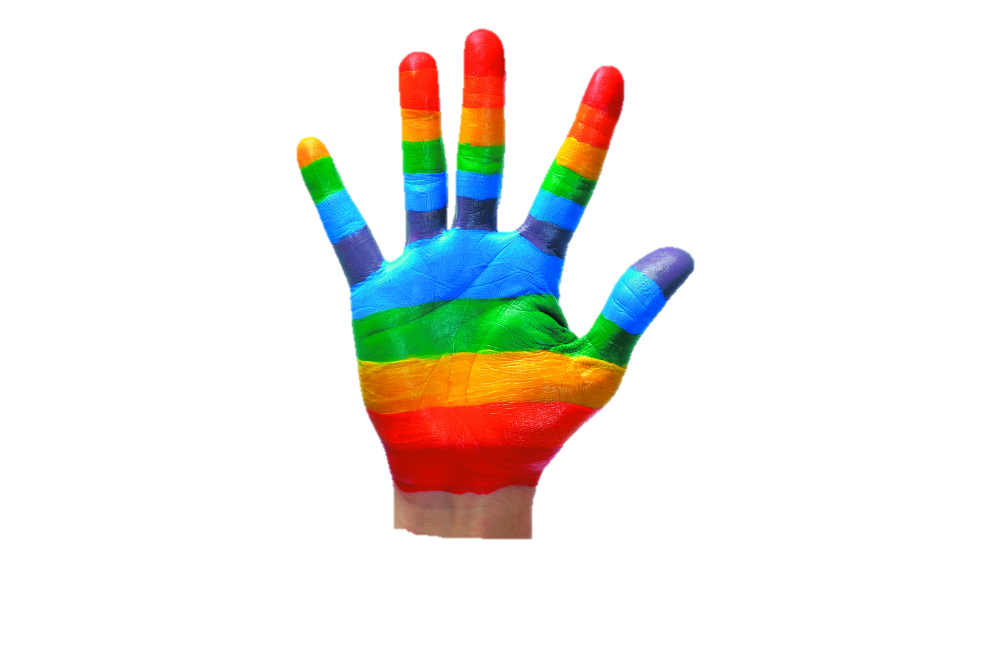 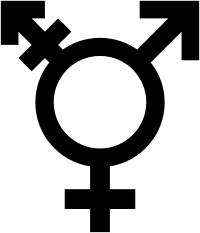 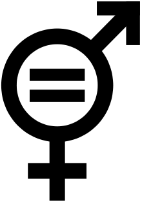 CONVOCATORIA A REUNIÓNPor el presente convocamos a reunión del día Martes 20 de OCTUBRE de 2020, a las 15:00 hs. mediante  encuentro virtual por la aplicación Zoom.-Orden del día:1.- Análisis de doctrina: Juzgar con Perspectiva de Género; El procedimiento de alimentos y la perspectiva de género2.- Charla con profesionales del Area Municipal local a cargo del espacio “Espacio Amigable”3.- Asuntos ingresados a último momento.-						Dra. Cecilia S. Cavalleri                                                                       Secretaria